MEMORANDUM  DEPARTMENT OF TRANSPORTATIONProject Development Branch(303)757-9040FAX (303)757-9868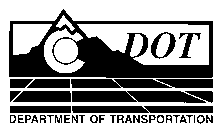 DATE:	September 2, 2010TO:	All Holders of Standard Special Provisions	FROM:	Larry Brinck, Standards and Specifications EngineerSUBJECT:	Revision of Section 504, Concrete Panel Facing MSE WallsPlease find attached the revised standard special provision, Revision of Section 504, Concrete Panel Facing MSE Walls. This revised standard special provision is 11 pages long.  It replaces and makes obsolete the version dated July 1, 2010.  Effective immediately, this standard special is required in projects having concrete panel MSE walls.  A “revision under ad” is required for projects that are currently advertised. This revised standard special removes the requirement for the Region Materials Engineer to complete a submittals list, and instead requires the Contractor to submit Panel Faced MSE Wall Submittal Checklist Form 1402.  Those of you who keep books of Standard Special Provisions should replace the now obsolete version of this standard special provision with this revision.If you have any questions or comments, please contact this office.mrs/lbAttachmentsDistribution: Per distribution list